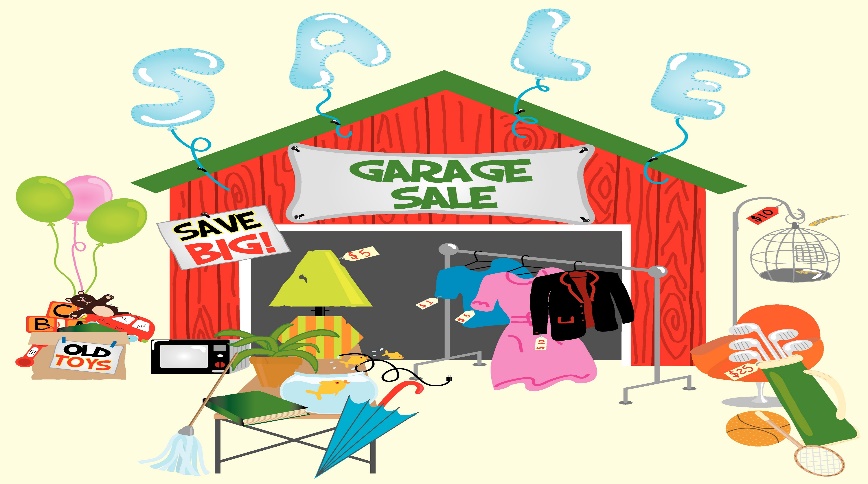 INSCHRIJFFORMULIER GARAGE SALE EUROPAPARKZONDAG 11 SEPT 2022NAAM				:	_____________________________________________ADRES				:	_____________________________________________POSTCODE/WOONPLAATS	:	_____________________________________________TELEFOONNUMMER		:	_____________________________________________EMAIL ADRES			:	_____________________________________________Heeft u al eens eerder meegedaan? JA/NEE  	Kosten deelname zijn 5 euro.LET OP: Na aanmelding dient het bedrag voor deelname binnen 14 dagen betaald te worden. Pas als het geld op onze rekening is bijgeschreven wordt uw inschrijving definitief.U kunt het inschrijfformulier uitprinten, invullen en inscannen en sturen naar festijnophetelzasplein@gmail.com of per post naar:Stichting The E-Team, p.a. Elzasplein 14, 6137 JL SittardU kunt het geld voor deelname overmaken op:Rekeningnummer: NL82 INGB 0007 1419 15 t.n.v. Stichting The E-Team o.v.v. garagesale 2022